COMUNE DI BERCHIDDAUfficio Sport e Pubblica IstruzioneAll’Ufficio Istruzione del Comune diBERCHIDDAISTANZA RICHIESTA RIMBORSI [Scadenza: 31 OTTOBRE 2018, ore 12.00]Si invitano gli utenti a leggere con attenzione e compilare correttamente la modulistica in ogni sua parte.Il RUP declina ogni responsabilità per eventuali omissioni o errori.Il/la sottoscritto/a ___________________________________ nato/a a _____________________il _____________, residente a Berchidda in Via ____________________________ n. _________telefono: _______________________ email:___________________________________________Genitore dell’alunno/a ____________________________________________________________frequentante nell’anno scolastico 2017/2018 la classe ___________________________________dell’Istituto______________________________________________________________________con la presente inoltra richiesta per poter accedere ai seguenti rimborsi              [indicare esclusivamente le voci per le quali si possiedono i requisiti]:RIMBORSO DELLE SPESE SCOLASTICHE [anno scolastico 2017/2018]; BORSA DI STUDIO COMUNALE PER MERITO* [anno scolastico 2017/2018];                    *Riservato ai soli studenti frequentanti istituti superioriRIMBORSO SPESE DI VIAGGIO SCUOLE SUPERIORI [anno scolastico 2017/2018];RIMBORSO SPESE PER LIBRI DI TESTO [anno scolastico 2018/2019]consapevole delle responsabilità penali e degli effetti amministrativi derivanti dalla falsità in atti e dalle dichiarazioni mendaci (così come previsto dagli artt. 75 e 76 del D.P.R. n. 445 del 28.12.2000), ai sensi e per gli effetti di cui agli artt. 46 e 47 del medesimo D.P.R. n. 445 del 28.12.2000, allego alla presente:Modello ISEE in corso di validità;Certificato di viaggio rilasciato dalla ditta di trasporti pubblici;Ricevute di pagamento, scontrini o fatture attestanti l’acquisto dei libri di testo;Copia delle coordinate bancarie per l’accredito su c/c [se richiesto].Berchidda, lì ________________In Fede_______________________Estremi per l’accredito del rimborso:Istituto Bancario: ________________________________________________________Iban:   		________________________________________________________COMUNE DI BERCHIDDAUfficio Sport e Pubblica IstruzioneAll’Ufficio Istruzione del Comune diBERCHIDDABorsa di studioDICHIARAZIONE SOSTITUTIVA DELL’ATTO DI NOTORIETA’[Art. 47 D.P.R. 28 Dicembre 2000, n. 445]Il/la sottoscritto/a ___________________________________ nato/a a _____________________il _____________, residente a Berchidda in Via ____________________________ n. _________telefono: _______________________ email:___________________________________________Genitore dell’alunno/a ____________________________________________________________frequentante nell’anno scolastico 2017/2018 la classe ___________________________________dell’Istituto______________________________________________________________________consapevole delle responsabilità penali e degli effetti amministrativi derivanti dalla falsità in atti e dalle dichiarazioni mendaci (così come previsto dagli artt. 75 e 76 del D.P.R. n. 445 del 28.12.2000), ai sensi e per gli effetti di cui agli artt. 46 e 47 del medesimo D.P.R. n. 445 del 28.12.2000DICHIARAChe l’alunno/a  _________________________________,  nell’anno scolastico 2017/2018.ha conseguito la media finale (esclusa religione) di _________________ e che lo stesso/a è stato promosso regolarmente a Giugno 2018.Dichiaro di essere informato, ai sensi e per gli effetti di cui all’art. 10 della legge 675/96 che i dati personali raccolti saranno trattati, anche con strumenti informatici, esclusivamente nell’ambito del procedimento per il quale la presente dichiarazione viene resa.Berchidda, lì _________        In fede											 ______________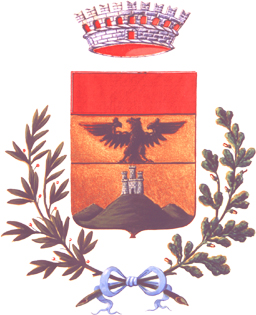 